Woodland Wildflowers At Chi Omega Planting, April 9, 2018.XPhotos taken by John Marlin at Chi Omega planting on UofI campus April 9, 2018.Most like may apple are just emerging and are not at full height. Most of these are also at Burrill Hall and the front and North side of Lincoln Ave. residence Hall. 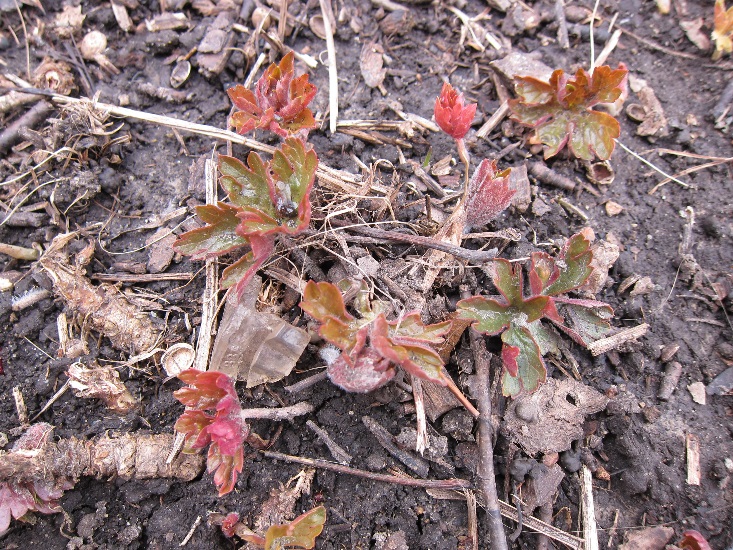 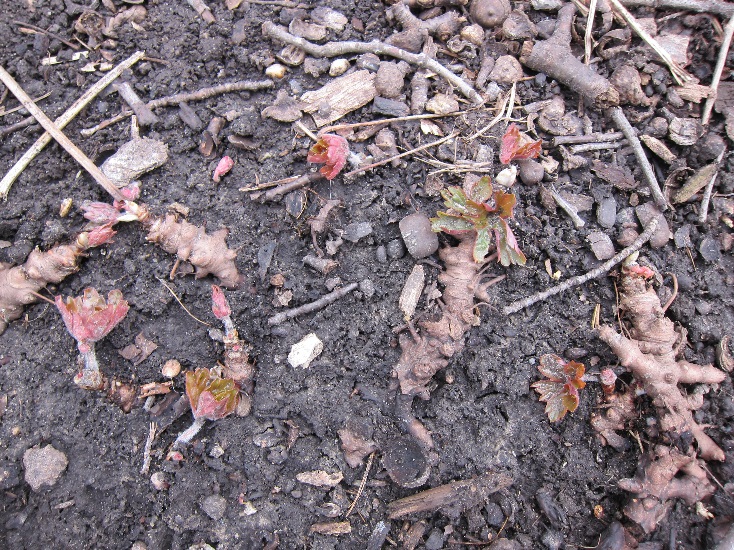 2018-04-09 FLR ChiO 07 geranium.JPG2018-04-09 FLR ChiO 04 geranium .JPG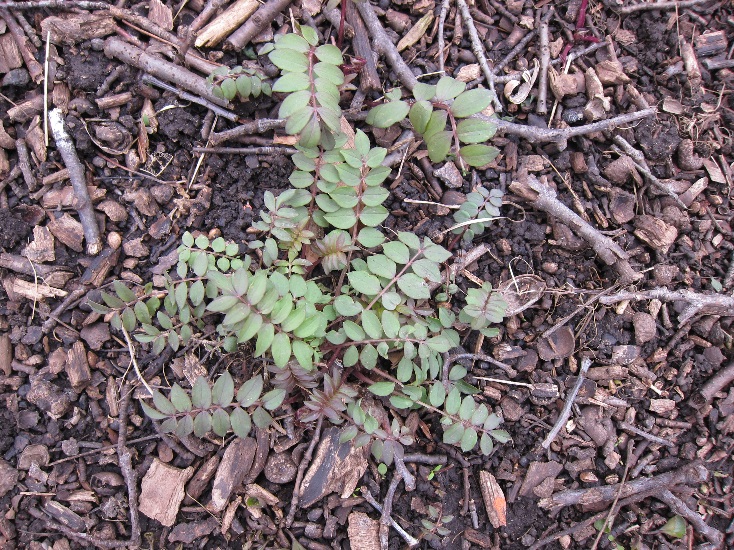 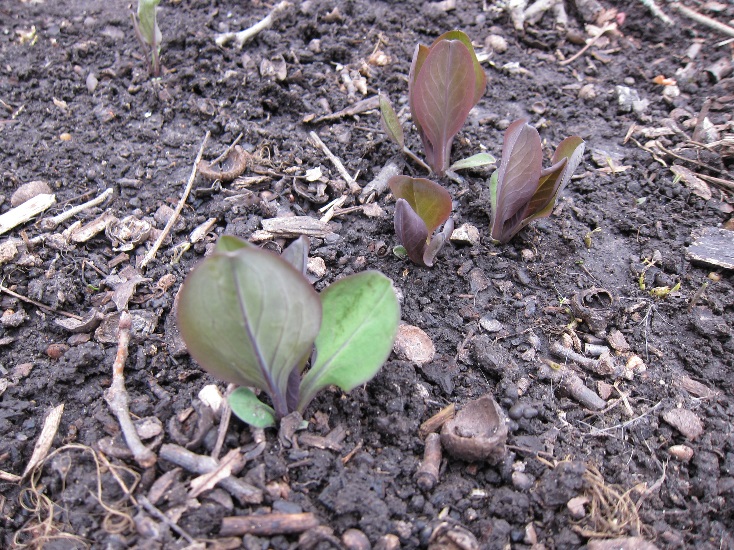 2018-04-09 FLR ChiO 01 Jacob's ladder.JPG2018-04-09 FLR ChiO 03 Bluebell.JPG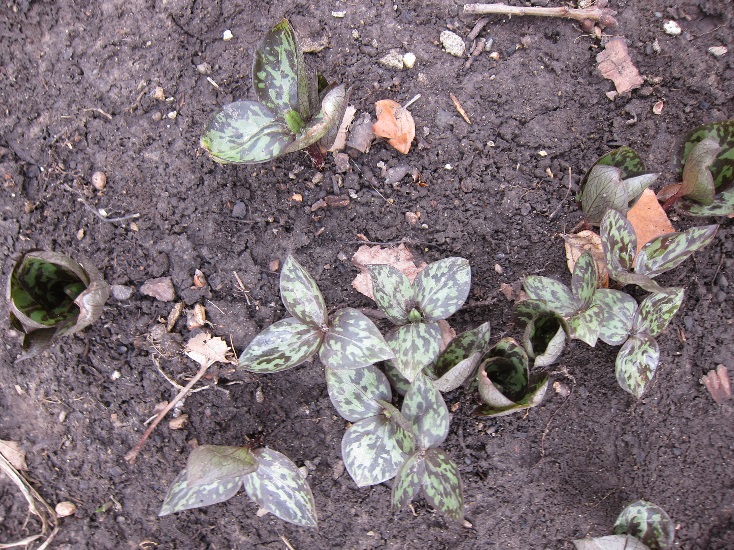 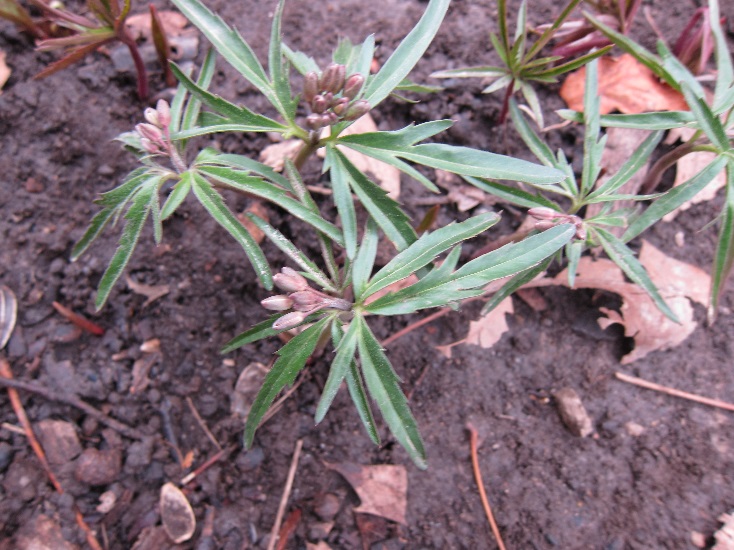 2018-04-09 FLR ChiO 11 Trillium recurvatum 2018-04-09 FLR ChiO 12 toothwort.JPG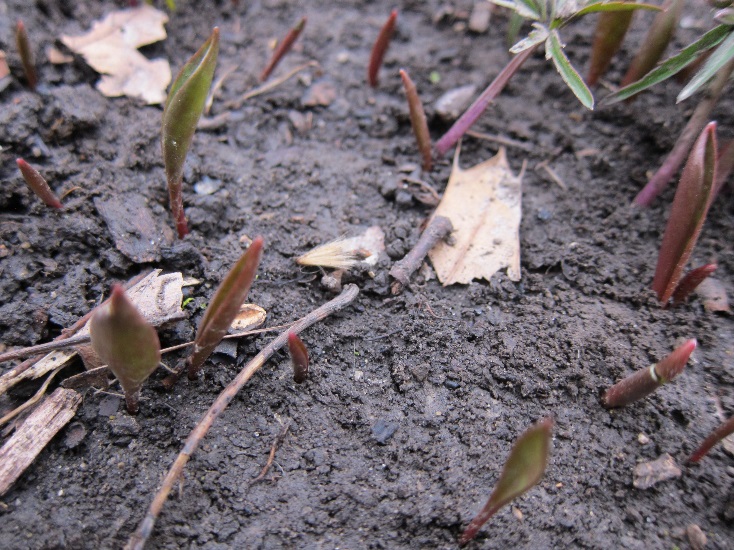 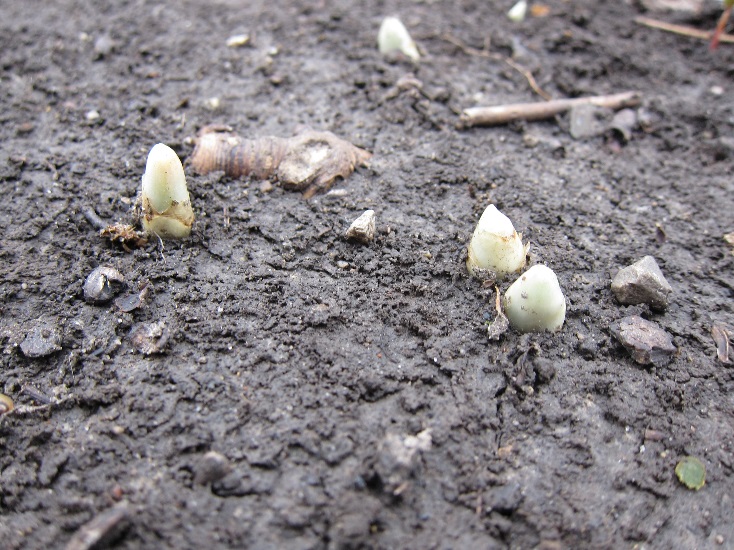 2018-04-09 FLR ChiO 14 Trout lily.JPG2018-04-09 FLR ChiO 15 mayapple.JPG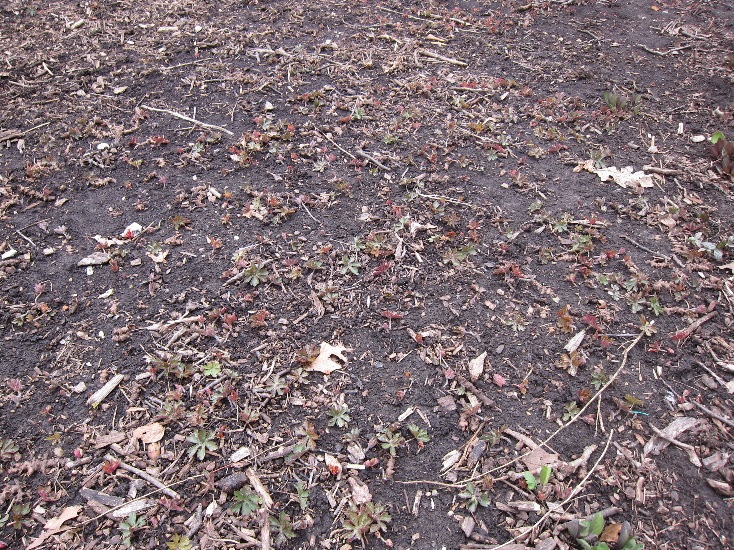 2018-04-09 FLR ChiO 16.JPG